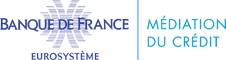 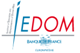 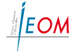 CRISE DU COVID- 19 – SAISINE DE LA Médiation du créditINFORMATIONS SUR L’ENTREPRISECOORDONNées du dirigeant MOTIF DE SAISINE DE LA Médiation du crédit - DIFFICULTES DE FINANCEMENTQuelles sont les difficultés de financement que vous rencontrez ?  Préciser le lien avec la crise Covid-19 Quels sont les établissements bancaires / assureurs-crédit concernés (noms, coordonnées)Votre entreprise est-elle en cessation de paiement ? NOM /RAISON SOCIALEIMMATRICULATIONADRESSESECTEUR D’ACTIVITéEFFECTIFCHIFFRES D’AFFAIRES  2019NOM PRéNOM NUMéro DE TéLéPHONE ADRESSE MAIL 